Ementa:Componente curricular destinado à realização de seminários teórico-práticos acerca de tópicos ligados ao universo da música popular. Deve aprofundar ou abordar de modo distinto um tópico ou conjunto de tópicos visto em algum outro componente curricular, ou contemplar conteúdos não abordados nos programas de outros componentes.1- Objetivos:Oferecer ao aluno um aprofundamento ou uma perspectiva distinta de algum tópico, ou enriquecer os estudos do aluno mediante abordagem teórico-prática de algum aspecto do corpo de conhecimento ligado à música popular, seja de caráter histórico, técnico ou musicológico, contribuindo também para a formação critica do músico.2- MetodologiaOficina de editoração eletrônica de partiturasPreparo de um lead sheet completo usando o programa Finale. Internet Uso e gerenciamento de listas de discussão por email.Noções sobre compartilhamento de documentos.Utilização de Mecanismos de Busca.Netiqueta.Home Studio e estações digitais de áudio (DAWs)Introdução ao Home Studio: equipamentos e fluxo de sinal (áudio e MIDI).DAW(s): estrutura e funções.Introdução a DAW(s) específica(s): Pro Tools e/ou Logic.Oficina de gravação de canção e produção de vídeo.3- Conteúdo programático:O conteúdo é variável, podendo ou não ser combinado em conjunto com os alunos em semestre prévio.4- Avaliação:A avaliação é constituída de tarefas semanais individuais, um seminário em grupo ou individual e uma prova prática individual. A soma das avaliações é dividida por três e alcançando uma média.Dez tarefas semanais com o valor de 1 ponto cada exercício                 valor: 10,0Participação em seminários apresentados                                               valor: 10,0Prova prática e/ou teórica                                                                        valor: 10,04- BibliografiaSendo o conteúdo variável, assim também o é a bibliografia.UNIVERSIDADE FEDERAL DA BAHIAEscola de Música Departamento de MúsicaPROGRAMA DE COMPONENTECURRICULARCÓDIGONOMEMUSA31/32TÓPICOS EM TECNOLOGIA APLICADA A MÚSICACARGA HORÁRIACARGA HORÁRIACARGA HORÁRIACARGA HORÁRIAMÓDULOMÓDULOMÓDULOCURSO(S)ANO VIGENTE TPETOTALTPEGraduação20161717-3420-Graduação2016Programa de componente curricular proposto na reunião do Departamento, em 12/08/2016Pedro Ribeiro Kroger JuniorChefe do Departamento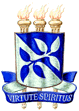 